OUTLINE THE CLINICAL CHARACTERISTICS OF SCHIZOPHRENIA   (8 marks)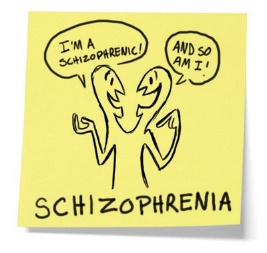 Schizophrenia is a psychotic disorder characterised by distorted thinking, poor interpersonal skills, impaired emotional responses and a loss of touch with reality. Psychotic disturbances are usually interspersed with more normal periods of functioning. Under the DSM-IVRA diagnostic criteria, at least 2 positive symptoms should be present for at least 1 month. 	Positive symptoms include delusions (bizarre beliefs), experiences of thought control (believing they’re under control from an alien force), hallucinations (unreal perceptions of the environment) and disordered thinking (such as though insertion or feeling their thoughts are being broadcasted).Negative symptoms include affective flattening (reduction of emotional expression), alogia (lessening of speech fluency), avolition (inability to carry out routine activities) and social withdrawal. Additionally, there are generally regarded as being 3 different types of schizophrenia; disorganised, catatonic and paranoid. 